ANEXO 6MODELO RESUMEN EJECUTIVOPara proyectos nuevos y de continuidadFicha técnica del proyectoCostos del proyectoPersonal y comunidades beneficiadasInformación sobre el proyectoFuentes de financiamiento*En caso de requerir, agregar más filas a la tabla. Indicar todos los aportantes, los montos de aportación, el porcentaje que representa y la suma total de las aportaciones.Temporalidad y ruta crítica resumida del proyecto*En caso de requerir, agregar más filas a la tabla. Las fechas de fin de actividades por año y entrega de reporte final no deben rebasar el 30 de noviembre y 14 de diciembre, respectivamente. Esta información deberá coincidir con la temporalidad y ruta crítica presentadas en la descripción del proyecto.Información de contacto*Al finalizar el llenado de este documento, convertirlo en PDF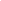 Nombre y firma de persona física que presenta el proyecto o representante legal de la persona moralNombre del proyectoEste proyecto es(     ) Nuevo(     ) Nuevo(     ) Continuidad(     ) ContinuidadDuración del proyecto (proyectos nuevos)(     ) 1 año                            (     ) 1 año                            (     ) 2 años(     ) 2 añosSolicitanteTipo de persona(     ) Física                          (     ) Moral                            (     ) Moral                            (     ) Moral de derecho público                            Entidad o entidades del país donde se llevará a cabo el proyectoEtapa del proceso de preservación en la que se enfoca el proyecto(marcar una o varias)(     ) Investigación(     ) Catalogación(     ) Digitalización(     ) Restauración(     ) Puesta en acceso / divulgación(     ) Otro/s:_____________________________________(     ) Investigación(     ) Catalogación(     ) Digitalización(     ) Restauración(     ) Puesta en acceso / divulgación(     ) Otro/s:_____________________________________(     ) Investigación(     ) Catalogación(     ) Digitalización(     ) Restauración(     ) Puesta en acceso / divulgación(     ) Otro/s:_____________________________________(     ) Investigación(     ) Catalogación(     ) Digitalización(     ) Restauración(     ) Puesta en acceso / divulgación(     ) Otro/s:_____________________________________Enlistar los resultados del proyecto por año(Cuantificable en horas, productos, etc.)Entregables año 1Ejemplos:Una base de datos con XXX registros.XX horas de material digitalizado X película restauradaPágina web con catálogo en acceso públicoParticipación en muestras con materiales intervenidosDossier o documento compilatorios de investigación, etc.Entregables año 1Ejemplos:Una base de datos con XXX registros.XX horas de material digitalizado X película restauradaPágina web con catálogo en acceso públicoParticipación en muestras con materiales intervenidosDossier o documento compilatorios de investigación, etc.Entregables año 1Ejemplos:Una base de datos con XXX registros.XX horas de material digitalizado X película restauradaPágina web con catálogo en acceso públicoParticipación en muestras con materiales intervenidosDossier o documento compilatorios de investigación, etc.Entregables año 1Ejemplos:Una base de datos con XXX registros.XX horas de material digitalizado X película restauradaPágina web con catálogo en acceso públicoParticipación en muestras con materiales intervenidosDossier o documento compilatorios de investigación, etc.Enlistar los resultados del proyecto por año(Cuantificable en horas, productos, etc.)Entregables año 2Entregables año 2Entregables año 2Entregables año 2Enlistar los resultados del proyecto por año(Cuantificable en horas, productos, etc.)Entregables año 3 (Solo para proyectos integrales de tres años aprobados en 2021)Entregables año 3 (Solo para proyectos integrales de tres años aprobados en 2021)Entregables año 3 (Solo para proyectos integrales de tres años aprobados en 2021)Entregables año 3 (Solo para proyectos integrales de tres años aprobados en 2021)Costo total del proyecto (número y letra)Recurso solicitado a FOCINEAño 2021 (Solo para proyectos integrales de tres años aprobados en 2021): Año 2022 (Solo para proyectos integrales de dos años aprobados en 2022): Total:Año 2023:Año 2024: Total:Cantidad de personas que participarán en el proyectoEntidades y municipios de la república que se verán beneficiadas por el proyecto¿Este proyecto tiene a una mujer como representante?¿Este proyecto fue presentado por una persona perteneciente a una comunidad indígena o afrodescendiente?¿Este proyecto beneficia directamente a las infancias?¿Este proyecto abarca temáticas sobre la comunidad LGBTTTIAQ?Objetivo general (máximo 5 líneas)Objetivos específicos(máximo 5 líneas)Fuentes de financiamientoEfectivoEspecie sin IVATotal de aportación en pesos mexicanosPorcentaje con dos decimalesFOCINE$N/A$(no más del 80%)Nombre de la fuente$$$%Nombre de la fuente$$$%Presupuesto total en pesos mexicanos$$$100.00%Etapa / ActividadInicioFinSemanas de trabajoFinal de actividades y uso de recurso de FOCINE(No rebasar el 30 de noviembre)N/AEntrega de informe final(No rebasar el 14 de diciembre)N/APersona responsable del proyecto / contacto principalNúmero de teléfonoNúmero de celularCorreo electrónico